7 апреля состоялся турнир среди женских команд по волейболу. Команда р.п. Тайтурки вела упорную борьбу  с командами из первой подгруппы и показала неплохой результат игры с другими МО. Нужно отметить, что подготовка наших спортсменок была недостаточная, в связи с загруженностью спортивного зала в МБОУ «Тайтурская СОШ», но благодаря опыту наших участниц мы боролись на высоком уровне.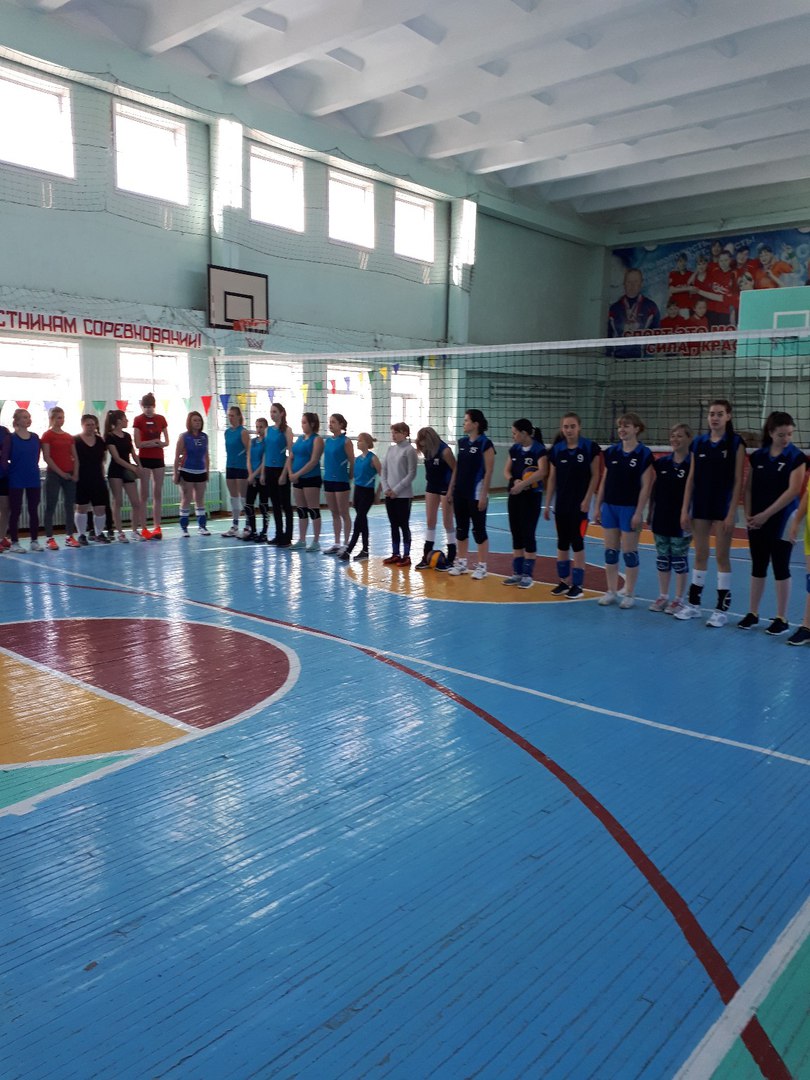 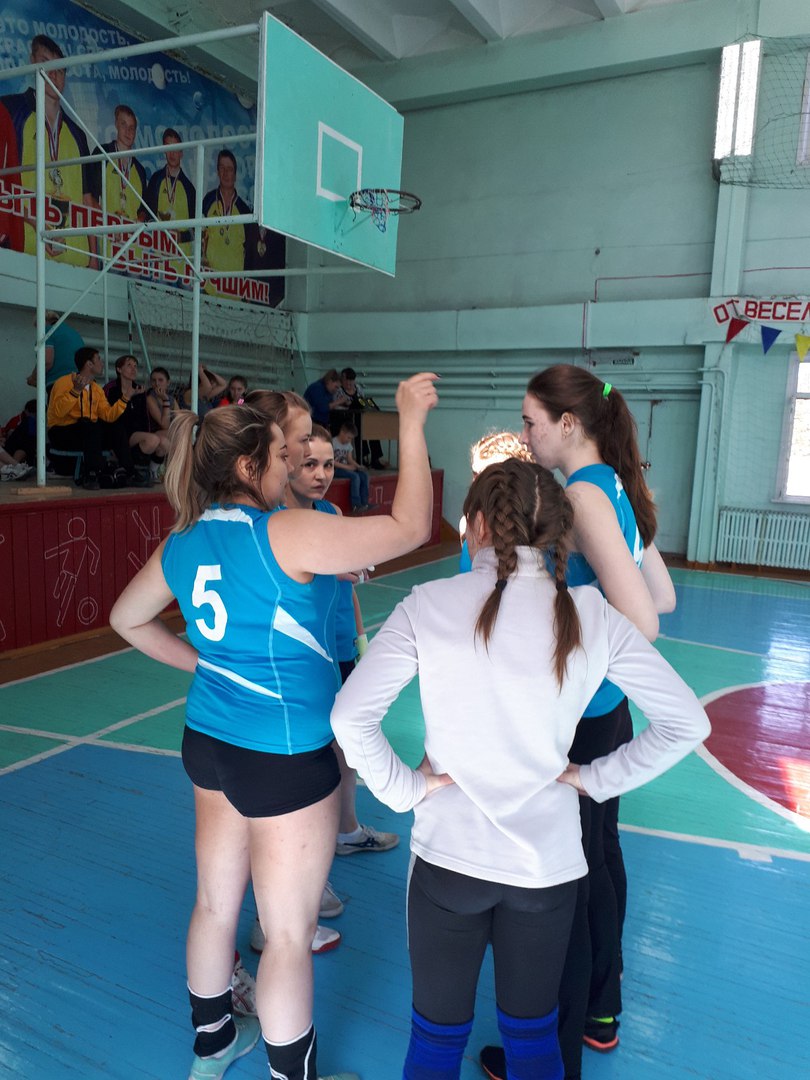 